RETURN TO:  Jo-Ann Wynne     CONTRACTS ADMINISTRATORFax:  360-757-8019 / E-mail:  jwynne@skagittransit.orgDATE ISSUED:  July 22, 2022	SUBMITTAL DEADLINE:  Tuesday Aug. 9, 2022 10 AM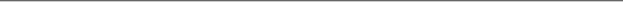 Skagit Transit is seeking quotes for HVAC work.  A Purchase Order will issued to the Vendor offering the lowest Total Bid Price.  Please complete and return this form to the above listed contact by fax or e-mail by deadline specified.Please ensure all costs are included for a finished, delivered product.  Delivery must be FOB Destination, Prepaid and Allowed (freight included in your prices) to the above address. Current Prevailing wage labor rates apply. WA State Sales Tax shall be shown as a separate line item.  All prices will be firm-fixed and valid for 60 days from the quote Due Date. You may bid on both or one of the projects. Site location for the work to be performed is: 600 County Shop Lane, Burlington, WA 98233A site visit is scheduled for July 26th at 10AM. Contact Aggie Juarez at ajuarez@skagittransit.org with any additional questions.Furnace Replacement Scope:Provide the necessary labor equipment and material to install the following scope of work: Disconnect necessary low and high voltage, venting, condensate and ducting from failed furnace, remove and properly dispose of unit. Provide and install new efficient single stage natural gas furnace on existing base.Provide and install necessary filtration and ducting to tie into existing system.Provide and install all necessary venting, condensate lines and electrical wiring.Perform proper start and testing of new gas furnace. Ductless Underground line set replacement Scope:Remove Concrete walkway and trench to expose existing line sets and remove, leave existing electrical conduits and wiring.Install new lines sets through new corrugated 4” tubing and seal ends. Backfill trench with existing soil.Reconnect line sets to existing condenser and to exposed lines to building.Pressure test line sets to ensure no leaks are present. Start and test existing systems to ensure proper operation.Pour new Concrete to repair existing walkway that was removed during excavation.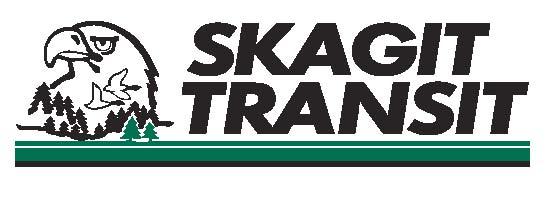 REQUEST FOR QUOTESGas Furnace Replacement & Leaking Underground Line Set Replacement22-016-P